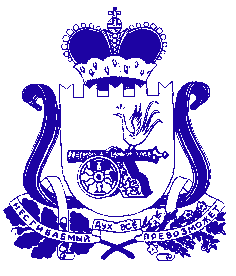 АДМИНИСТРАЦИЯ НАДЕЙКОВИЧСКОГО  СЕЛЬСКОГО ПОСЕЛЕНИЯШУМЯЧСКОГО РАЙОНА СМОЛЕНСКОЙ ОБЛАСТИПОСТАНОВЛЕНИЕот  16 октября 2020 года                                                                                            № 36Об      утверждении     перечня          имущества,  находящегося в муниципальной собственности Надейковичского сельского поселения  Шумячского       района     Смоленской     области,    свободного    от   прав  третьих      лиц        (за  исключением имущественных   прав    субъектов     малого и среднего предпринимательства).            В соответствии с Постановлением Администрации Надейковичского сельского поселения Шумячского района Смоленской области № 29 от 22.02.2017 г. « Об утверждении Порядка формирования, ведения и обязательного опубликования перечня имущества, находящегося в муниципальной собственности Надейковичского сельского поселения Шумячского района Смоленской области, свободного от прав третьих лиц (за исключением имущественных прав субъектов малого и среднего предпринимательства)                  Администрация Надейковичского сельского поселения Шумячского района Смоленской областиПОСТАНОВЛЯЕТ:   1. Утвердить прилагаемый перечень имущества, находящегося в муниципальной собственности Надейковичского сельского поселения Шумячского района Смоленской области, свободного от прав третьих лиц (за исключением имущественных прав субъектов малого и среднего предпринимательства), согласно приложениям № 1, № 2.        2. Настоящее постановление подлежит опубликованию в печатном средстве массовой информации органов местного самоуправления Надейковичского сельского поселения Шумячского района Смоленской области «Вестник» и размещению на официальном сайте Администрации.      3. Настоящее постановление вступает в  силу  со дня его подписания.      4. Контроль за исполнением настоящего постановления оставляю за собой.  Глава муниципального образованияНадейковичского сельского поселенияШумячского района Смоленской области                                             И.Г.Лесникова                                                                                                                                                                                                        Приложение № 1                                                                                                                                                                                       Утверждена                                                                                                                                                         постановлением Администрации                                                                                                                                                                      Надейковичского сельского   поселения                                                                                                                                                         Шумячского района Смоленской области                                                                                                                                                         от  16.10.2020 г. № 36     Форма перечня муниципального имущества                                           Приложение № 2                                                                                  к постановлению Надейковичского сельского поселения                 Шумячского района  Смоленской области  от.16.10.2020 г. № 36Перечень муниципального имущества Надейковичского сельского поселения Шумячского района Смоленской области, предназначенного для предоставления во владение и (или) пользование субъектам малого и среднего предпринимательства и организациям, образующим инфраструктуру поддержки субъектов малого и среднего предпринимательства для опубликования в средствах массовой информации, а также размещения в информационно-телекоммуникационной сети «Интернет»Наименование органаАдминистрация Надейковичского сельского поселения Шумячского района Смоленской областиПочтовый адрес216434, Смоленская область, Шумячский р-н, д. Надейковичи,  д.77 Ответственное структурное подразделениеФ.И.О. исполнителяЛесникова Ирина ГеннадьевнаКонтактный номер телефона8(48133)2-43-34Адрес электронной почтыnad.adm@yandex.ruАдрес страницы в информационно-телекоммуникационной сети "Интернет" с размещенным перечнем (изменениями, внесенными в перечень)http://shumichi.smolensk.ru№ п/пАдрес (местоположение) объекта <1>Вид объекта недвижимости;тип движимого имущества <2>Наименование объекта учета <3>Сведения о недвижимом имуществеСведения о недвижимом имуществеСведения о недвижимом имуществе№ п/пАдрес (местоположение) объекта <1>Вид объекта недвижимости;тип движимого имущества <2>Наименование объекта учета <3>Основная характеристика объекта недвижимости <4>Основная характеристика объекта недвижимости <4>Основная характеристика объекта недвижимости <4>№ п/пАдрес (местоположение) объекта <1>Вид объекта недвижимости;тип движимого имущества <2>Наименование объекта учета <3>Тип (площадь - для земельных участков, зданий, помещений; протяженность, объем, площадь, глубина залегания - для сооружений; протяженность, объем, площадь, глубина залегания согласно проектной документации - для объектов незавершенного строительства)Фактическое значение/Проектируемое значение (для объектов незавершенного строительства)Единица измерения (для площади - кв. м; для протяженности - м; для глубины залегания - м; для объема - куб. м)12345671Смоленская область, Шумячcкий район, в границах ТсОО Надейковичиземельный участокземельный участокплощадь71000кв.мСведения о недвижимом имуществеСведения о недвижимом имуществеСведения о недвижимом имуществеСведения о недвижимом имуществеСведения о недвижимом имуществеСведения о движимом имуществеСведения о движимом имуществеСведения о движимом имуществеСведения о движимом имуществеКадастровый номер <5>Кадастровый номер <5>Техническое состояние объекта недвижимости<6>Категория земель <7>Вид разрешенного использования <8>Сведения о движимом имуществеСведения о движимом имуществеСведения о движимом имуществеСведения о движимом имуществеНомерТип (кадастровый, условный, устаревший)Техническое состояние объекта недвижимости<6>Категория земель <7>Вид разрешенного использования <8>Государственный регистрационный знак (при наличии)Марка, модельГод выпускаСостав (принадлежности) имущества <9>891011121314151667:24:0000000:1кадастровыйпригоден к использованиюЗемли сельскохозяйственного назначенияСведения о правообладателях и о правах третьих лиц на имуществоСведения о правообладателях и о правах третьих лиц на имуществоСведения о правообладателях и о правах третьих лиц на имуществоСведения о правообладателях и о правах третьих лиц на имуществоСведения о правообладателях и о правах третьих лиц на имуществоСведения о правообладателях и о правах третьих лиц на имуществоСведения о правообладателях и о правах третьих лиц на имуществоДля договоров аренды и безвозмездного пользованияДля договоров аренды и безвозмездного пользованияНаименование правообладателя <11>Наличие ограниченного вещного права на имущество <12> ИНН правообладателя <13>Контактный номер телефона <14>Адрес электронной почты <15>Наличие права аренды или права безвозмездного пользования на имущество  <10>Дата окончания срока действия договора (при наличии)Наименование правообладателя <11>Наличие ограниченного вещного права на имущество <12> ИНН правообладателя <13>Контактный номер телефона <14>Адрес электронной почты <15>17181920212223нетМуниципальное образование Надейковичское сельское поселение  Шумячского района Смоленской областинет8 (48133)24334schumichi@admin-smolensk.ru